           	PRIJEDLOG 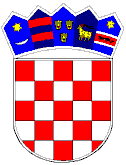 REPUBLIKA HRVATSKAVUKOVARSKO-SRIJEMSKA ŽUPANIJA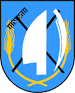 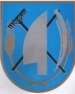  OPĆINA TOVARNIKOPĆINSKO VIJEĆEKLASA: 024-08/22-01/URBROJ: 2196-28-03-22-1Tovarnik, 23.06.2022.  Na temelju članka 104. Zakona o komunalnom gospodarstvu (Narodne novine  68/18, 110/18,32/20)  i članka 31. Statuta Općine Tovarnik („Službeni vjesnik“ Vukovarsko-srijemske županije broj 3/22), Općinsko vijeće Općine Tovarnik na svojoj 10.  sjednici održanoj 27. 06. 2022.  donosi:ODLUKU  O IZMJENEMA I DOPUNAMA ODLUKE O KOMUNALNIM DJELATNOSTIMA NA PODRUČJU  OPĆINE TOVARNIKČlanak 1.U Odluci o komunalnim djelatnostima na području  Općine Tovarni („Službeni vjesnik“ Vukovarsko-srijemske županije br. 9 /19 ) u članku  5. stavku 1. briše se točka 3.   ( obrazloženje prijedloga :  Točkom  3. je usluga čišćenje septičkih i sabirnih jama- proglašena komunalnom djelatnošću, međutim čišćenje septičkih i sabirnih jama je prema Zakonu o vodnim uslugama ( NN 66/19 ) javna vodna usluga koju prema  članku 11. istog Zakona   mogu obavljati samo javni isporučitelji vodnih usluga. Tako da nema potrebe da se ovom Odlukom uređuje nešto što je već zakonom uređeno, te se predlaže brisanje ove točke ) Članak 2.Članak 6. mijenja se i glasi: „Komunalne djelatnosti na području Općine Tovarnik mogu obavljati: komunalni pogon Općine Tovarnik ( obrazloženje prijedloga : umjesto komunalni djelatnici, ispravna terminologija je komunalni pogon ) pravna i fizička osoba na temelju ugovora o koncesijipravne ili fizičke osobe  na temelju pisanog ugovora o povjeravanju obavljanja komunalnih djelatnosti. „Članak 3.Članak 7. mijenja se i glasi: Pravne i fizičke osobe na temelju ugovora o koncesiji, mogu obavljati komunalnu djelatnost vezanu za obavljanje dimnjačarskih poslova.  ( obrazloženje prijedloga: ovdje se brišu septičke i sabirne jame iz već naprijed obrazloženog razloga ) Članak 4.Članak 8. mijenja se i glasi: „Pravne ili fizičke osobe, na temelju pisanog ugovora o povjeravanju obavljanja komunalnih djelatnosti, mogu obavljati na području Općine Tovarnik sljedeće komunalne djelatnosti:  održavanje nerazvrstanih cesta održavanje javne rasvjetederatizacija i dezinsekcijaveterinarsko-higijeničarski posloviusluge ukopaOstale komunalne djelatnosti navedene u ovoj Odluci, obavlja  komunalni pogon  Općine Tovarnik.“ ( obrazloženje prijedloga: izmjena terminologije i  to kao naprijed,  umjesto komunalni djelatnici-komunalni pogon, te  se u Odluci  ispravlja  greška – bila su  dva članka .8, tako da su odredbe iz ta dva članak  stavljene samo u jedan članak 8. ) Članak 5.Ova Odluka stupa na snagu osmi dan od dana objave u „Službenom vjesniku“ Vukovarsko-srijemske županije. PREDLAGATELJAnđelko Dobročinac, općinski načelnik 